Curriculum Vitae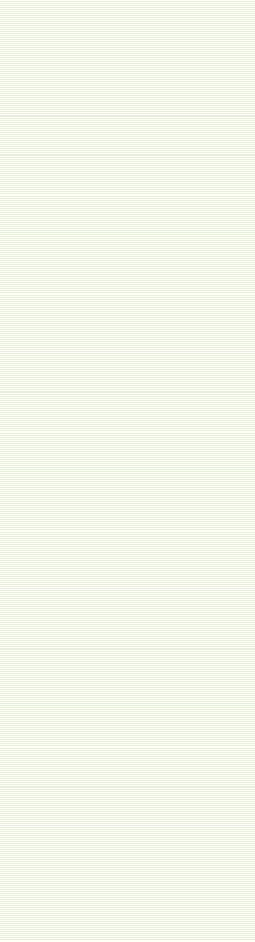 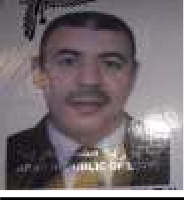 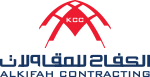 Present	project: K.C.C .BUISSESN PARK & JIZAN PORT PROJECT (Cost 3,295,504,408.00SARPosition: Surveying Engineer...Manager Survey sectionCompany: K.C.C Contraction CO. DAMMAMClient: Ministry of interior Consultant: WOOD Engineering Date: JAN 2020 till nowResponsibilities: -All surveying activities from receipting the project land with municipality control points, topographical works, government relations, and data of setting out for buildings up to finishing work.Follow up and review shop drawings to arrange required data.Topographical survey for the project area.Setting out of excavation limits.Construction work (setting out of bore holes and required point for soil investigation), setting out of foundations (raft, isolated footings and strip footings), setting out of columns, beams slabs and etc.).Finishing work (setting out of all kinds of walls like block walls, glass block walls, wall partitions and etc.).Adjustments of Ceilings level, windows, doors by using Leica Roteo.Setting out of cladding.Using laser level to adjust levels of electrical points A.C. openings and etc.Using vertical plump to shift and adjust vertical lines.The levels of screed to be ready for carpets.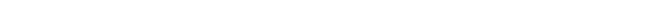 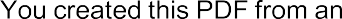 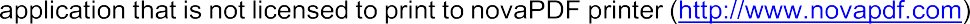 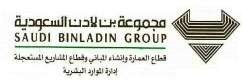 Coorections projects & PNI & King Saud University for Health Sciences (Cost 50,000,000,000.00 SAR Position: Surveying Engineer...Survey Section Manager – EL RIYADHCompany: Saudi Bin Laden Group Client: Ministry of interior & Ministry of finance & National GuardConsultant: DAR ELHANDSADesigner: ATKINESDate: JUL 2008 - JUL 2013Responsibilities: -All surveying activities from receipting the project land with municipality control points, topographical works, government relations, and data of setting out for buildings up to finishing work.Follow up and review shop drawings to arrange required data.Topographical survey for the project area.Setting out of excavation limits.Construction work (setting out of bore holes and required point for soil investigation), setting out of foundations (raft, isolated footings and strip footings), setting out of columns, beams slabs and etc.).Finishing work (setting out of all kinds of walls like block walls, glass block walls, wall partitions and etc.).Adjustments of Ceilings level, windows, doors by using Leica.Setting out of cladding.Using laser level to adjust levels of electrical points A.C. openings and etc.-Using vertical plump to shift and adjust vertical lines.-Setting out work at swimming pool and Jacuzzi.Road works: -Main road between administration area and ammunition area, road length 10 KM.The service road between explosive point and radiation point, road length 12KM. 3- Main interior roads inside ammunition area total length 16KM.Review and study the shop drawings (road profile, cross sections, horizontal and vertical curves, super elevation and stations level).Create the control points which we will use for the roads work(open traverse)The topographical survey for the work area.Volume calculations (cut and fill).The work of the stake out for C.L. and levels.Site grading, sub-base, base-course layers.Road side and horizontal slops.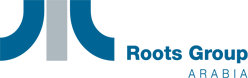 King Abdulazez International Airport (Cost 6 BILLION SAR )Position: Surveying Engineer (Survey Manager).Company: ROOTS GROUP Contraction CO. JEDDAHClient: GACA (General Authority of civil Aviation) Consultant: DAR ELHANDSADesigner: ATKENSDate: JUL 2013– JANU 2020Responsibilities: -Follow up and review shop drawings to arrange required data.Topographical survey for the project area.Finishing work (setting out of all kinds of walls like block walls, glass block walls, wall partitions and etc.).Adjustments of Ceilings level, windows, doors by using Leica.Setting out of cladding.Using laser level to adjust levels of electrical points A.C. openings and etc.Using vertical plump to shift and adjust vertical lines.The levels of screed to be ready for carpets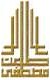 Rehab City construction project second stage.Position: Surveying Engineer.Company: Alexander construction company Contraction CO. CAIROCILENT: Talaat Mustafa GroupConsultant: A. C. G OFFICE Date: May 2007– May 2008 Responsibilities: -Follow up and review shop drawings to arrange required data.Topographical survey for the project area.Setting out of excavation limits.Construction work (setting out of bore holes and required point for soil investigation), setting out of foundations (raft, isolated footings and strip footings), setting out of columns, beams slabs and etc.).Finishing work (setting out of all kinds of walls like block walls, glass block walls, wall partitions and etc.).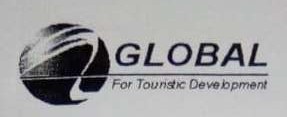  	Blue Bay village & Egyptian museum Project in sharm el sheikhPosition: Surveying Engineer.Company: EL ALAMIA Group sharm el sheikhCILENT: EL ALAMIA GroupDate: OCT 2001– May 2007Responsibilities: -Follow up and review shop drawings to arrange required data.Topographical survey for the project area.Setting out of excavation limits.Construction work (setting out of bore holes and required point for soil investigation), setting out of foundations (raft, isolated footings and strip footings), setting out of columns, beams slabs and etc.).Finishing work (setting out of all kinds of walls like block walls, glass block walls, wall partitions and etc.).Duties and responsibilities: -	Full coordination between the municipalities for the extraction of building permits to establish projectsIdentify and receive the survey control points from the competent authoritiesReceipting of land for the project.Make topographic for project's landDirecting the drawings according to the coordinates.Coordination with the laboratory for soil investigation before starting the projectCalculate quantities of excavation and back filling for buildings.Review the design drawing and arrange all data to surveyors to avoid any mistakesThe work of the stake out buildings, potable lines , sewer lines force lines electrical cable routs, business irrigation, drainage and …etc.Receipting of land for the project.Review boards with the concerned authorities.Landscape of the Land of the project.All type of setting out, horizontal, vertical alignment control or irregular shape building with layout structure.Proficient in MEP co-ordination.Proficient in client co-ordination.Proficient in MEP co-ordination.Setting out of Columns, Beams, Walls, up stands, Parking and Storm.Preparation of shop drawings, as built drawings.Completely aware of leveling, Benchmark shifting, level errors.Vast experience all type of curves, super elevation, drawing readingFully coordination’s between site engineers, mechanical engineers and electrical engineers.Review and follow-up sub-contractors.Locate the explosive points used in excavation work.Locate the tower cranes and placing boom.Locate the existing underground water Calvert.Make as built for the finished works.Calculate the quantities of curbstones, tiles, interlocks and …etc.Areas of Expertise: -1 - AutoCAD program (All Versions). 2- Civil 3D (All Versions).3 – Land disk top (All Versions). 4 - Surfer program (All Versions). 5- Construction data manager.SDR Mapping Design.Microsoft Office programs.Computer hardware &software and Internet.Expert in using Total Station, (Different kinds) 10- Expert in using Levels, (Different kinds)Personal Details: -Visa status: Transferrable.Driving License: Saudi license (KSA) & Egyptian license (Egypt).Date of birth: 06/01/1979.Marital status: Married.Reference: -Mr. Ahmed shadi (Project Manager) Mobile # +966 506243326Mr. Ahmed Amine (Project Manager) Mobile # +966 505585391.Mr. Manfe Salah  (Project Manager) Mobile # +966 543428413Mr. Tarif Ragob (Project Manager) Mobile # +966 530569249Mr. Eide Mohamed (Project Manager) Mobile # +966 540005901OBJECTIVESTO BE PART OF A CHALLENGING &DYNAMIC ENVIROMENT AND TO FURTHER DEVELOP MY CAPACITY WITH AN ORGANIZATION AVAILING ME OF THE OPPORTUNITY TO UTILITISE MY ACCUMULATED KNOWLEDGE AND SKILLS WITHEN THE ENGINEERING FIELD WHERE I CAN PROGRESS THROUGH HARD EFFORTS AND RECOGNISED AS AN INTEGRAL PART OF THE MANAGEMENT TEAM.All types of Residential buildings, Luxurious, bungalows, High rise buildings, Star hotels, Industrial buildings, Mosque, College buildings and RoadsAPPLICATE SIGNITURE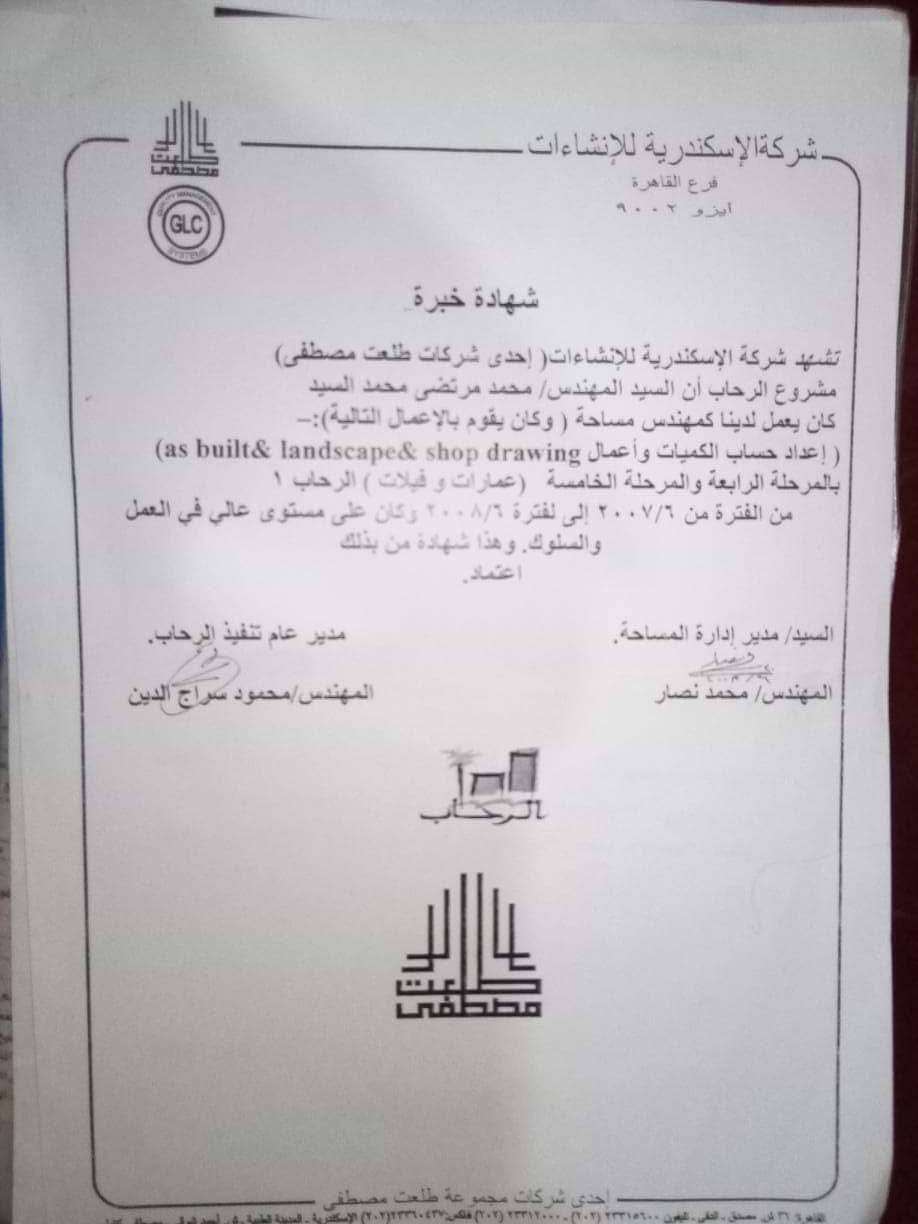 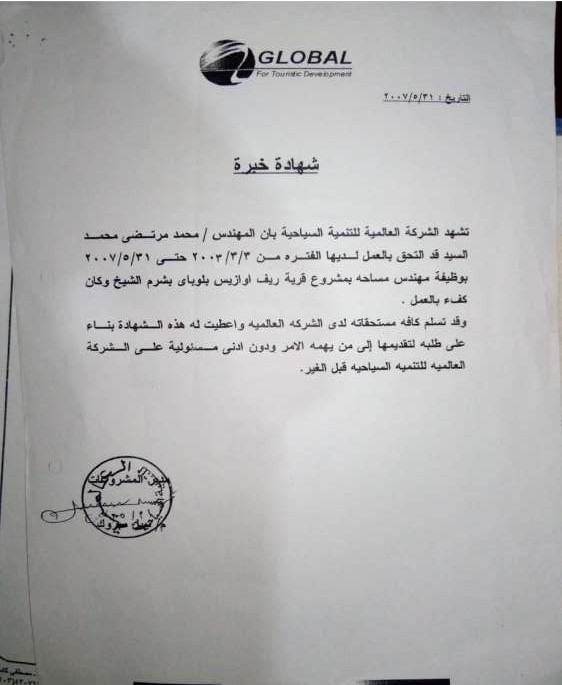 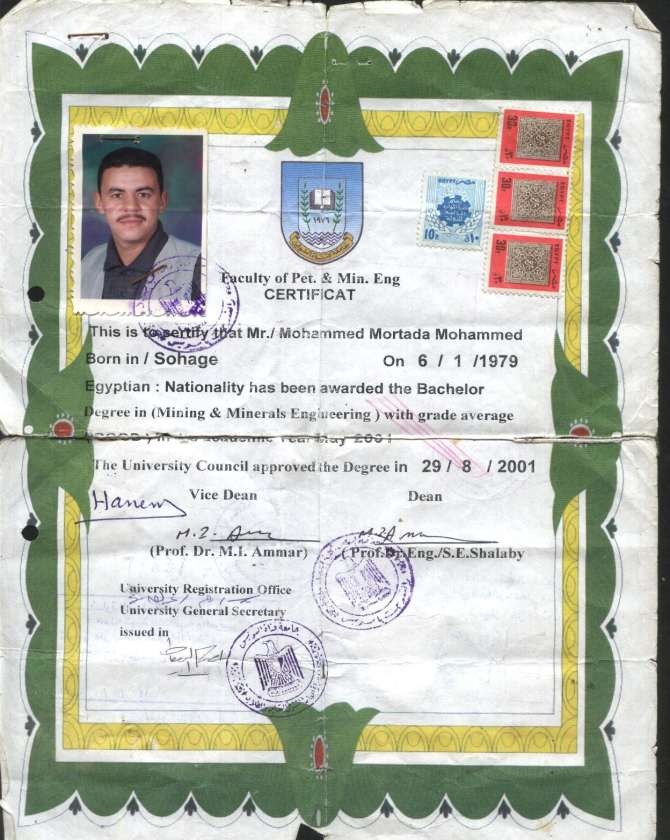 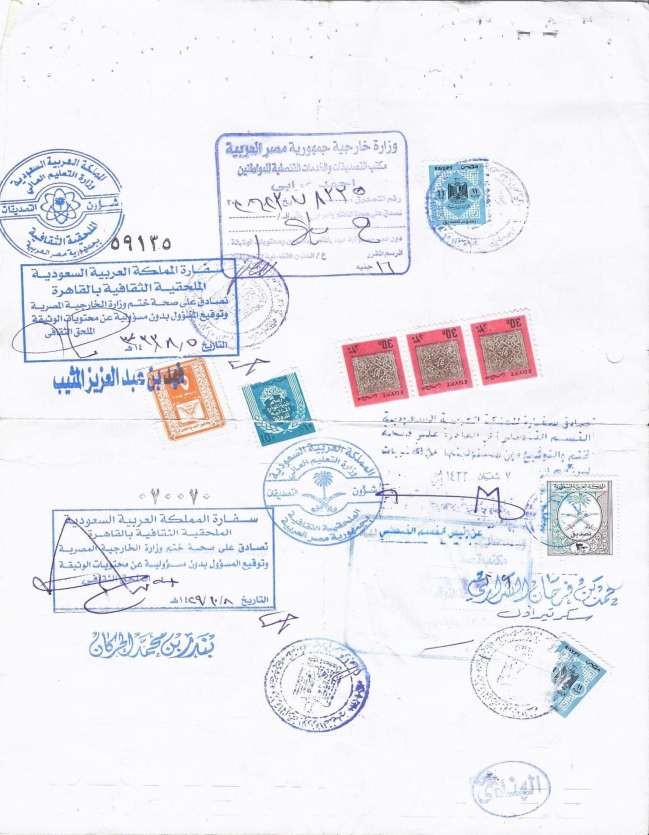 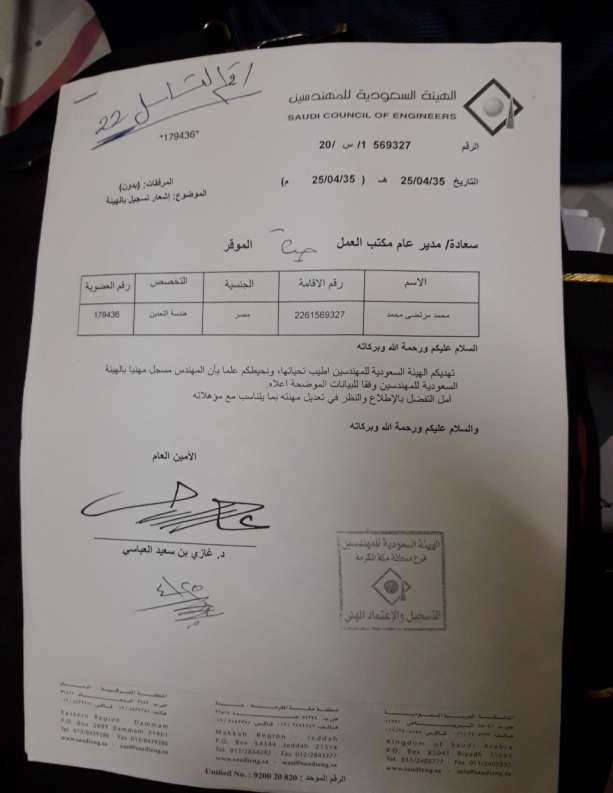 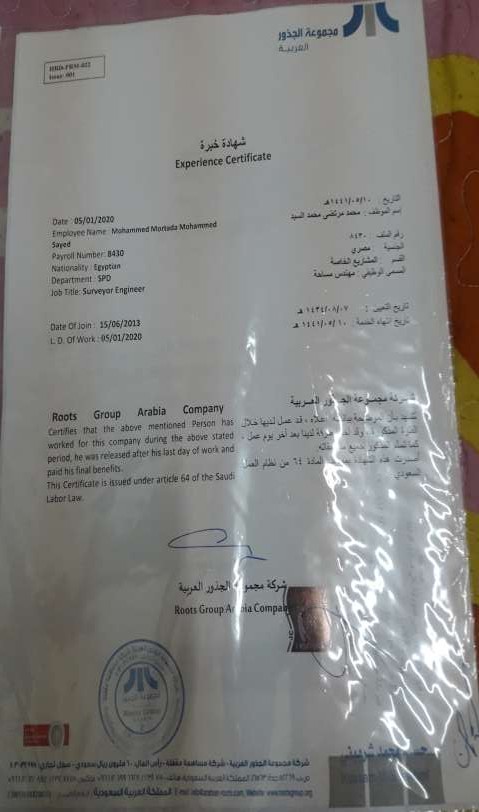 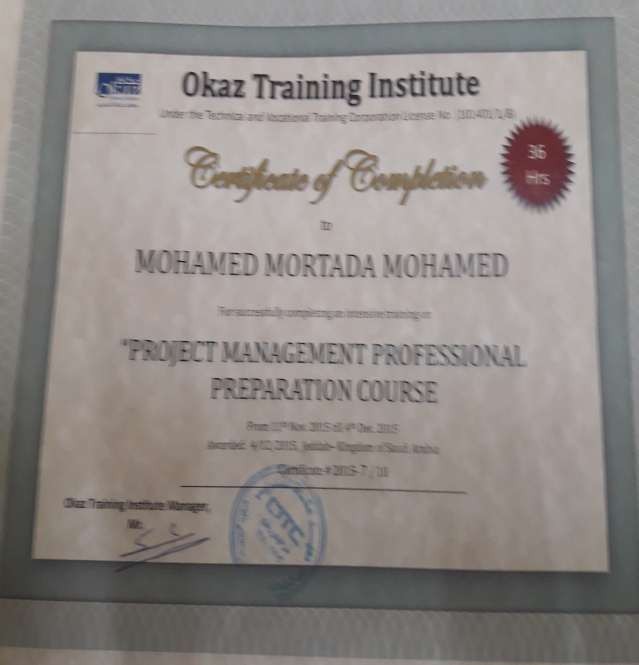 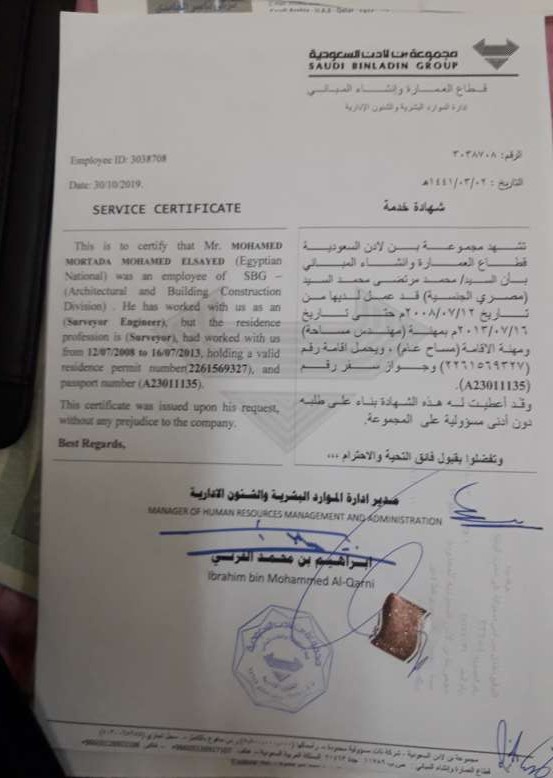 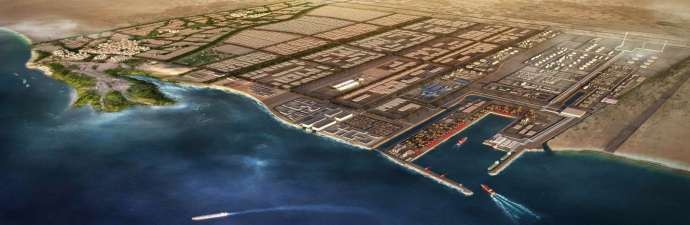 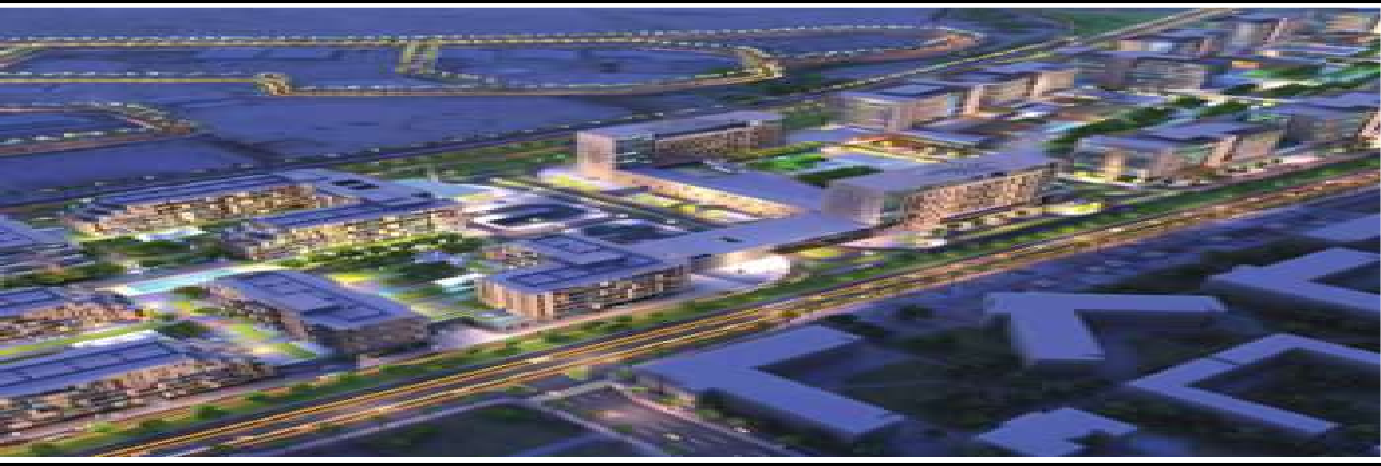 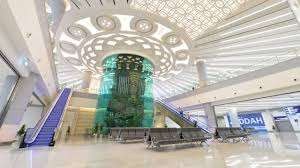 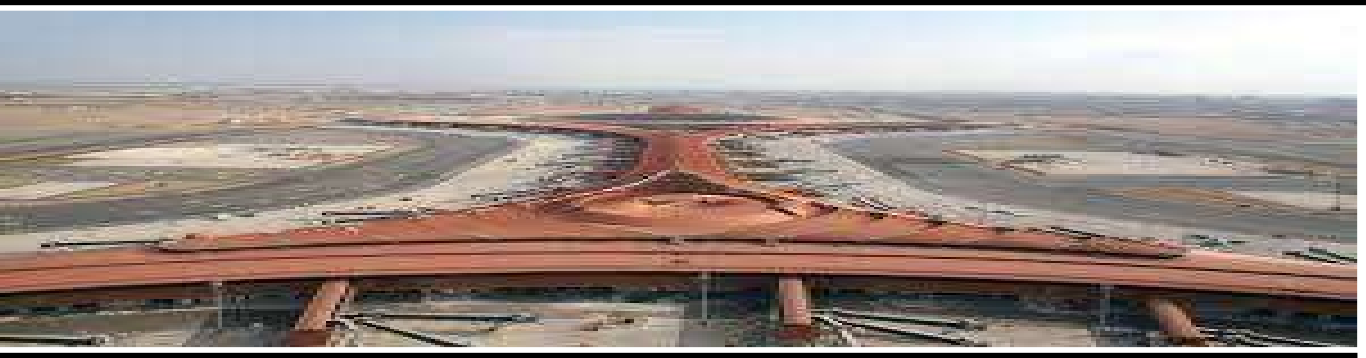 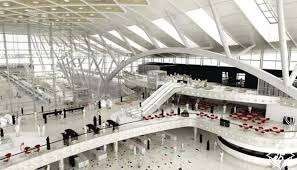 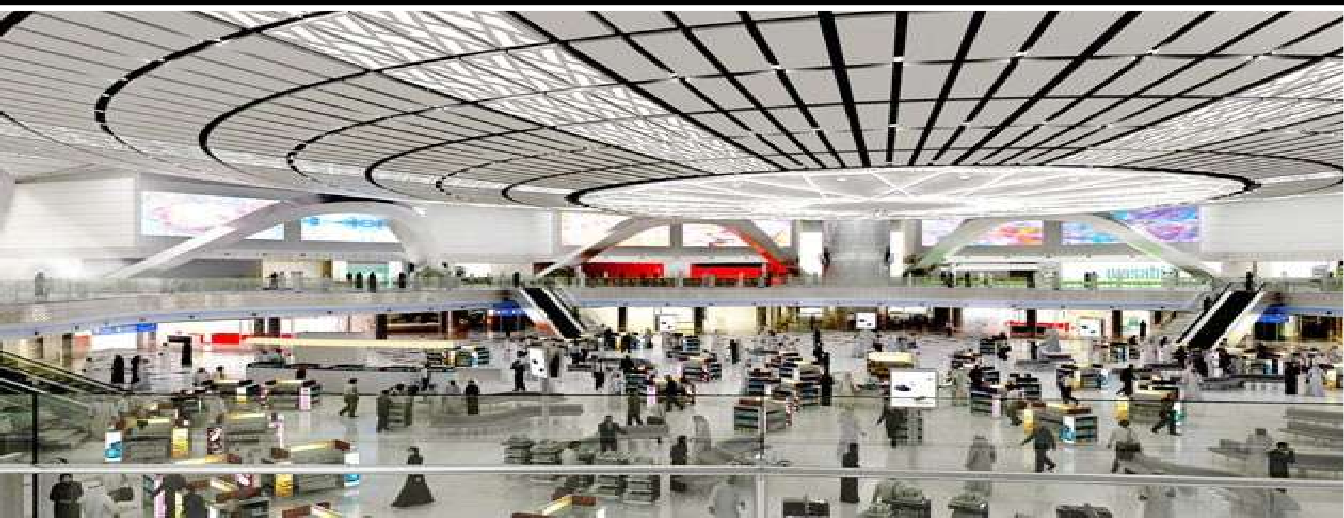 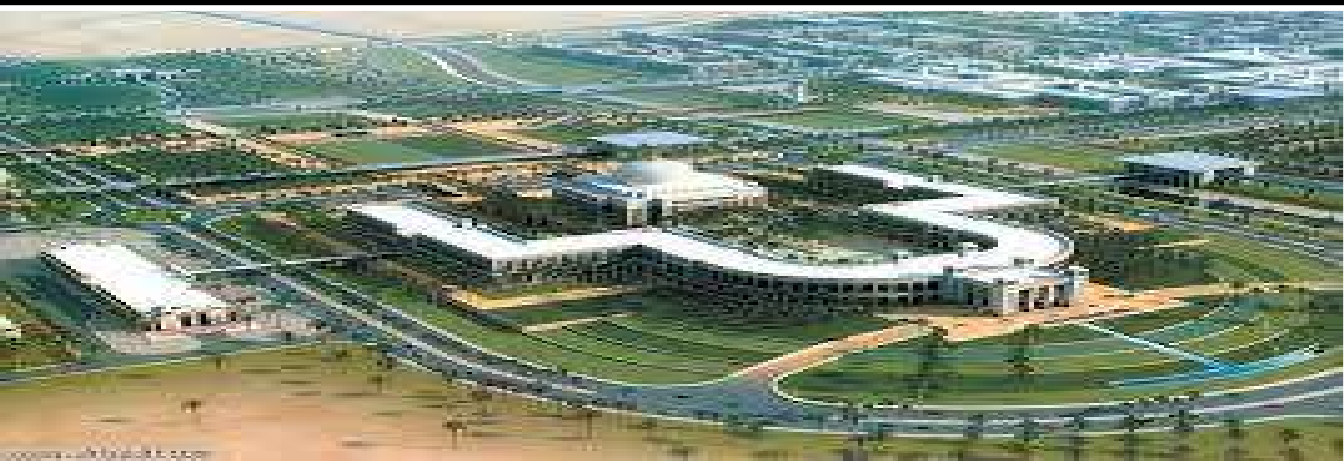 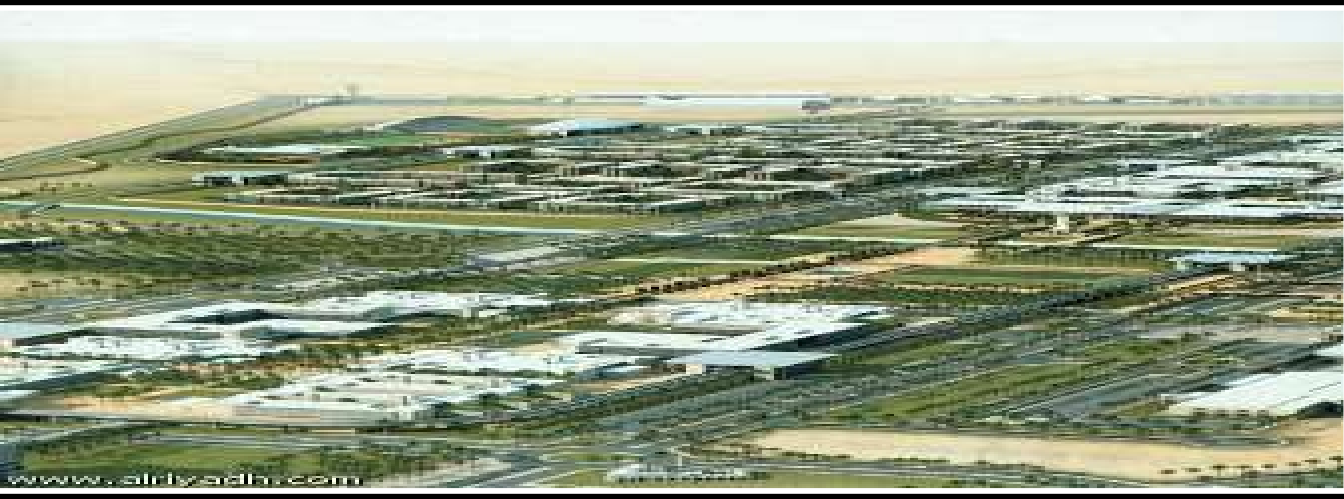 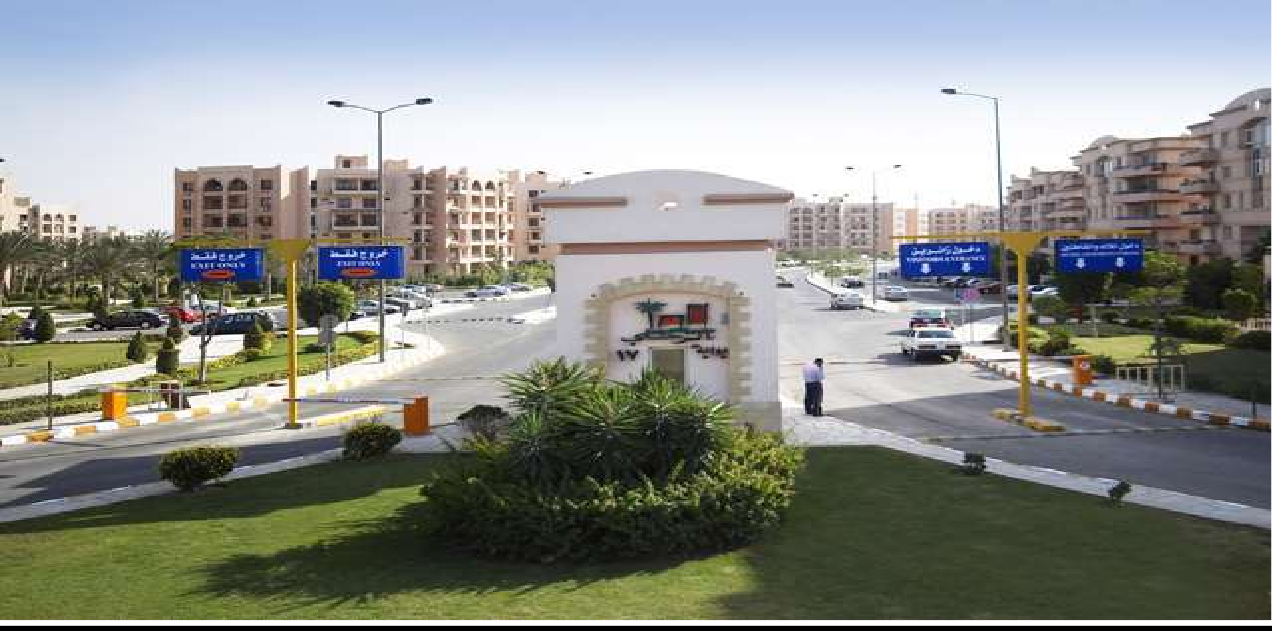 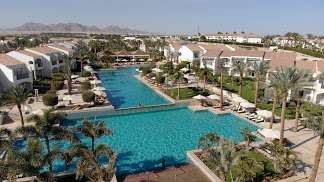 . 	